Angaben zu Teilnehmer / Reiter / PferdebesitzerAngaben zum PferdGebührenClinic AblaufFür den Notfall kontaktieren:Verbindliche Anmeldung / Erklärung IG Working Horse Group Kuf since 2019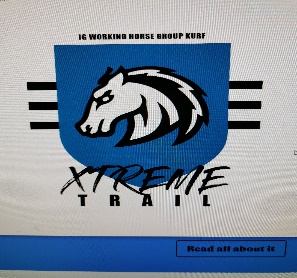 Der Blankhof „Back to the Roots”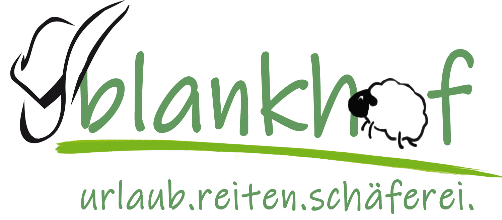 Kurf 2 * 83039 Bad Endorf * 08053 40560 * 0176 275 80949*Ferienhof-blank@t-online.dewww.blankhof-backtotheroots.de 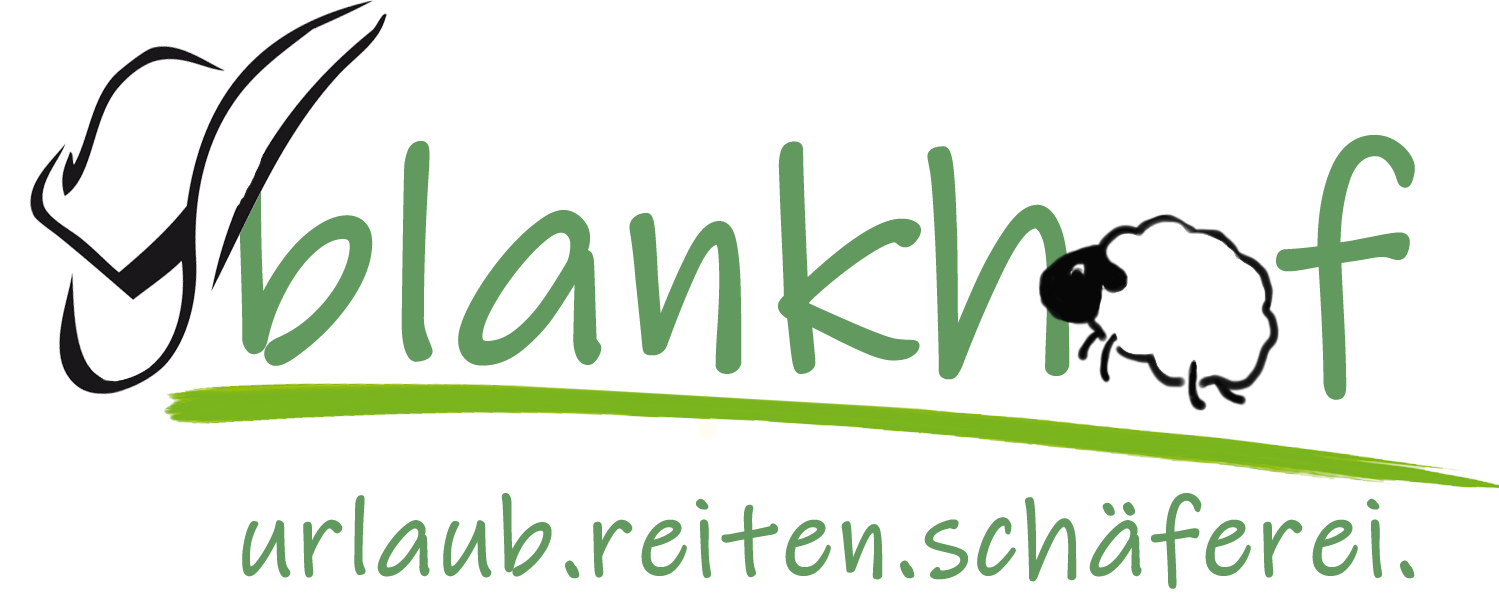 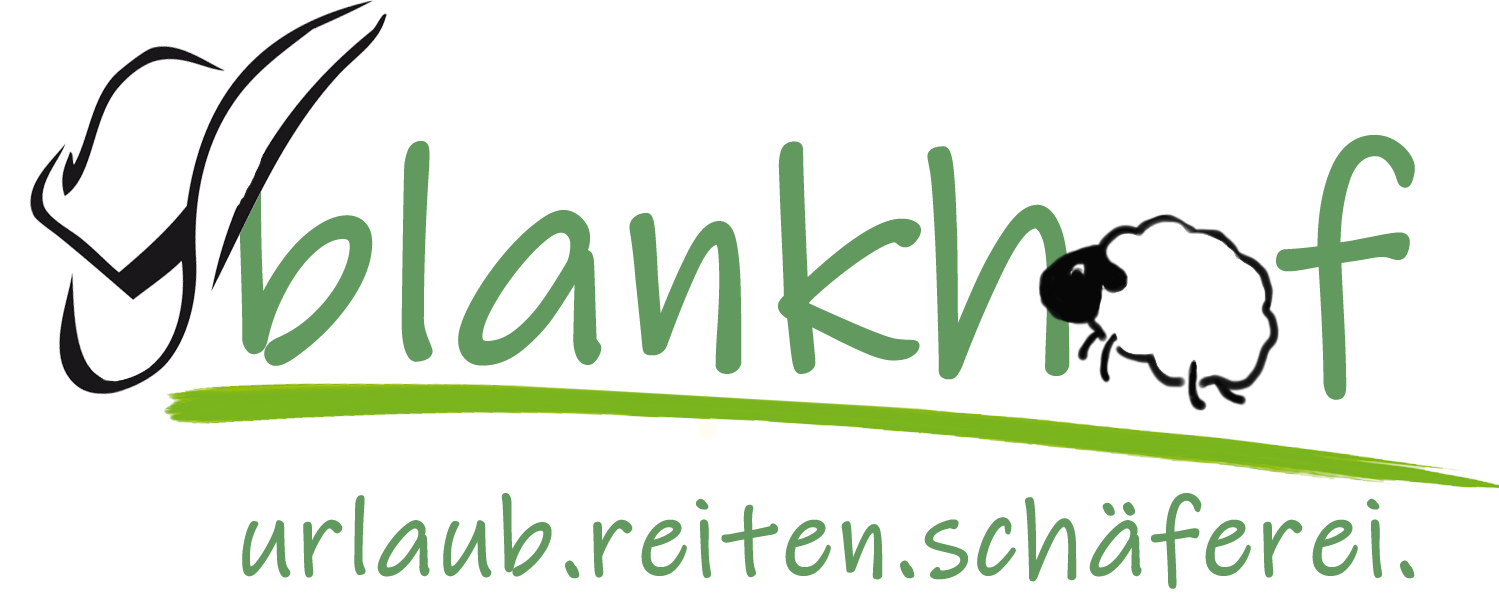     Anmeldung Marc de Broissia     26.08.2023                              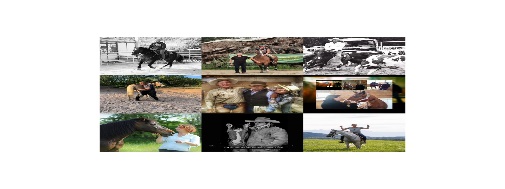 Name / Vorname Besitzer:Name / Vorname Besitzer:Adresse:Adresse:Handy /Telefon:Geb.-Datum:Email:Website falls vorhandenName Reiter:Geb.-Datum:Name:Name:Rasse / Stckm.:Rasse / Stckm.:Besitzer:Besitzer:Geb.-Datum:Geschlecht:Besonderheiten:Besonderheiten:1 Tageskurs Einzelstunde 60 Min.150,- €Mittagessen incl. Getränke, Kaffee25,- €Gastbox Übernachtung VollpensionTagesbox Vollpension25,- €15,- €Übernachtung EZÜbernachtung DZ45,- €80,- €Nach verbindlicher Anmeldung gründen wir eine WhatsApp Gruppe zum AblaufBeginn 9.00 Uhr bis 12 Uhr, 12 – 14 Uhr Pause, 14 Uhr bis 17 UhrÄnderungen möglich und behalten wir uns vor.Hiermit melde ich mich verbindlich zur oben genannten Clinic an. Die gesamte Kursgebühr ist umgehend in Bar oder auf folgendes Bankkonto zu überweisen. Erst bei Geldeingang gilt der Kursplatz als fest bindend.Bei Nichtteilnahme wird die Kursgebühr nicht erstattet,- ein Ersatzteilnehmer kann gestellt werden.Bei Überweisung bitte an unseren Kassierer Monika KlierDE 66 7116 0000 0007 1161 44 bei der VR Bank RosenheimUnter Verwendungszweck „Kurstermin/Name Teilnehmer/Name Pferd“Ich versichere, dass mein Pferd Influenza geimpft ist(Stichproben möglich) und eine Pferdehaftpflichtversicherung besteht, sowie eine private Haftpflichtversicherung.Die Teilnahme an der Clinic erfolgt auf eigenes Risiko, der Veranstalter übernimmt keine Haftung jeglicher Art.Datum:                                                                   Unterschrift: